Southampton SSAGO COVID-19 Risk Assessment- HikingRisk assessment written on:15/08/20Risk assessment approved by committee:24/08/20Signature: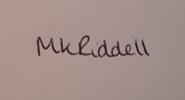 Name:Role:Megan RiddellSouthampton SSAGO ChairRisk assessment approved by National SSAGO Exec (Experienced individual):11/09/20Signature:SSAGO ExecName:Role:Adele UptonBrittany LongMadeleine BrettReuben ConeAmy FranklinNational SSAGO Executive Committee Risk assessment approved by SUSU:Signature:Name:Role:HazardWho is at risk?How are risks already controlled?What extra controls are needed?What has changed?Maintaining social distancing when arriving or departingEveryone15-minute-long arrival time to allow spacing and staggered leaving for each group of 6Specify how they reach the location and how they leave Wear face masks during arrival and when departing.Get those attending to complete a virtual Form before attending including university email address, instructions on how to keep themselves safe and make clear that it’s only for those attendingTake a register of first name and initial of last name only when people arrive. Include information on the event, where it was, time, date, who’s taken the register. We will hold a paper copy which will be scanned onto drive. Both will be deleted/destroyed after 2 weeks.Make sure their contact details on our membership system are up to date in case track and trace is required. For those not on the membership system, collect mobile number and university email address when they arrive.Mandate hand sanitising on arrival and departure whether using own or provided. SSAGO will provide as the social is outdoors.Ask individuals if they have been experiencing symptoms on arrival. Turn them away if they have experienced COVID-19 symptoms and advise them to isolate and seek a test.Maintaining social distancing during the meetingEveryoneLimit group size to fit with guidelines issued by Girlguiding and Scouting. Don’t exceed the limit.Make sure the hiking is non-contact and all attendees observe social distancing.No singing or shouting.Encourage the wearing of face masks when individuals can’t maintain social distancing.If people aren’t following social distancing rules, the individual scenario will be referred to committee members to act upon.Hygiene of peopleEveryoneDo not attend the hike if you have suspected symptoms or have been told to self-isolate.Wash hands prior to arrival.Use hand sanitizer on arrival, departure and when touching items.Give clear expectations of these procedures.Hygiene of toiletsEveryoneUse before attending the hike as this is outdoors and not on campus.Wash hands thoroughly after use. Mandate hand sanitiser use when entering the social area.Travelling to meetingsEveryoneDiscourage car sharing and public transport when not with your own household.When travel is needed, wear face masks on journeys and try to avoid travelling in groups if possible.Ensure the vehicle is as well ventilated as possible.First AidEveryoneFirst aid kits to be available at the hike, one for each group.Make sure first aid kits have face coverings, disposable gloves and mouth-to-mouth shield.Where possible have individuals treat themselves.If contact is needed between individuals have face coverings and gloves to be worn.Wash your hands after completing first aid or sanitise if hand washing is not possible.If COVID-19 symptoms are suspected by someone at a social, end the social.Food and DrinkEveryoneBring your own refreshments and equipment.Don’t share outside your household.Local and national infection ratesEveryoneDon’t hold face-to-face socials when local guidance does not permit regardless of national levels.Follow the Government, Guiding, Scouting, SSAGO, SUSU and National Youth Association guidance.Mental WellbeingEveryoneSignpost to Welfare Officers if there are concerns about safety and safeguarding.Be aware of people’s anxieties about returning to face-to-face meetings and how this might affect their behaviour.Have a variety of face-to-face (as many outdoor socials as possible) and virtual socials so individuals can choose which to attend.Risk from PublicAttendees and PublicChoose a route that is unlikely to be busy.Have the committee member(s) who is running the social arrive early and assess the area. Make relevant adjustments if necessary.